Starostwo Powiatowe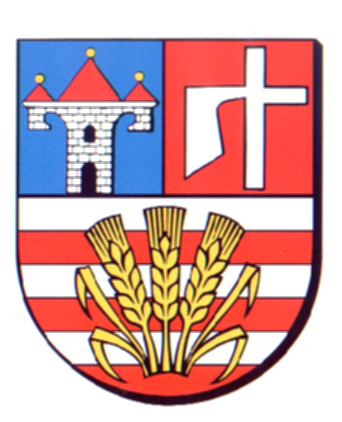 w OpatowieWydział Zarządzania Kryzysowegoul. Sienkiewicza 17, 27-500 Opatów tel./fax 15 868 47 01, 607 350 396, e-mail: pzk@opatow.plOSTRZEŻENIE METEOROLOGICZNEOpatów, dnia 15.12.2021 r.Opracował: WZKK.WOSTRZEŻENIE METEOROLOGICZNE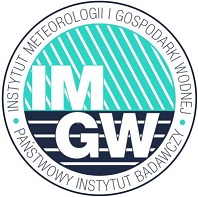 OSTRZEŻENIE 101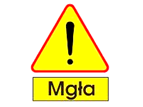 
Zjawisko:  Gęsta mgłaStopień zagrożenia:  1Biuro:IMGW-PIB Biuro Prognoz Meteorologicznych w KrakowieObszar:       województwo świętokrzyskie – powiat opatowskiWażność:   Od: 2021-12-15 godz. 15:00Do: 2021-12-16 godz. 03:00Przebieg:Prognozuje się gęste mgły w zasięgu których widzialność może wynosić miejscami do 200 m.Prawdopodobieństwo:80 %Uwagi:Brak.Czas wydania:2021-12-15 godz.11:49Synoptyk: Tadeusz Stolarczyk